                                                                                                                                                    У  к  р  а  ї  н  а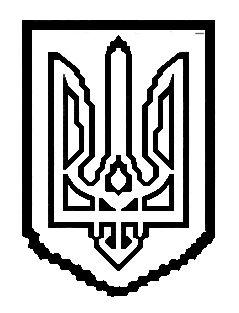                  КОМУНАЛЬНИЙ   ЗАКЛАД   « ЮЖНЕНСЬКА  АВТОРСЬКА  М.П. ГУЗИКА  ЕКСПЕРИМЕНТАЛЬНА  СПЕЦIАЛIЗОВАНА  ЗАГАЛЬНООСВІТНЯ ШКОЛА-КОМПЛЕКС  І-ІІІ СТУПЕНІВ  ЮЖНЕНСЬКОЇ  МІСЬКОЇ  РАДИ  ОДЕСЬКОЇ  ОБЛАСТІ»вул. Хіміків,  10-А,   м. Южне, Одеська  обл.,  65481,  тел../факс  ( 04842) 2-19-75,  тел. 3-19-54,Е-mail:    guzik_school@ukr.net     Код ЄДРПОУ 24537265                ______________________________________________________________________________________________________               №      від   30.09. 2019  рокуЗавідувачці  ММК 				Дешко В.О   . 				Гузик Н.В. – директора 				Авторської  школи  М.П. Гузика	Звіт за ІІІ квартал з національно - патріотичного виховання учнів  Авторської школи М.П. Гузика       На 2019-2020 навчальний рік в Авторській школі  визначені наступні задачі:Забезпечення умов для виховання громадянина-патріота нової формації, а саме ініціативної особистості продуктивно-діяльнісного типу, яка бачить перспективи своєї держави, готова відстоювати її інтереси.Забезпечення умов для індивідуального гармонійного розвитку та особистісного зростання кожного учня, створення ситуацій успіху та підтримки, здійснення систематичного психолого-педагогічного супроводу.Стимулювання творчої активності учнів школита її реалізації. Посилення роботи учнівського самоврядування, співпраця з органами учнівського самоврядування шкіл міста. Вивчення та корекція вихованості учнів. Підвищення рівня духовності, моральної, правової, екологічної культури вихованців, формування у них активної життєвої позиції, національної гідності, толерантної поведінки.Продовження роботи по формуванню класних колективів та єдиного шкільного колективу. Формування в учнів навичок культури здоров'я, безпечної поведінки, вміння робити єдино правильний вибір на користь здорового способу життя, підвищення рівня інформованості учнів з питань профілактики шкідливих звичок, туберкульозу, гепатиту, ВІЛ/СНІДу.Відстеження та профілактика випадків фізичного та психологічного насильства у колективі, принижень, жорстокого поведінки дітей та над дітьми, правопорушень, проявів асоціальної поведінки, бездоглядності.Інтеграція зусиль батьківської громади, позашкільних закладів, представників державної влади, громадських та благодійних організацій, правоохоронних органів та установ системи охорони здоров'я.Школа працюємо  за наступними напрямками:Ціннісне ставлення до себе, родини і людей, суспільства і держави, культури і мистецтва, праці і природи.           Серпень:Прийняли участь у святкуванні дня ПРАПОРА.28 річниця незалежності України – участь в міських заходах. Шкільна виставка в бібліотеці «Україна незалежна, європейська держава. Наш дім» В вересні в школі проведені заходиСвято першого дзвоника: «Україна – це  Європа. Подорожуймо Європою».Перші уроки пройшли на морально-етичну тематику з урахуванням вікових особливостей. 3. Олімпійський тиждень: - Олімпійський урок на якому були присутні восьмикратний чемпіон України з флорболу Віталій Гончаров, чемпіонка України з флорболу (вища ліга жінки ) Христина Гончарова, ст. тренер Южненського флорбольного клубу серед чоловіків Дмитро Тітов та учні 5, 6, 7, 8, 9 класів- Шкільний турнір з шахів сере 1-4 класів:1місце – Білятинський Т.2місце – Малкін М.3 місце – Вінницький Н.- Шкільний турнір з тенісу:1місце – Репін О.2місце – Григорчук М.3 місце – Секацький Д.    4. Проведення виборів до нового складу шкільного парламенту. Обрано новий шкільний парламент.5. Чемпіонат школи з гри Що? Де? Коли?Перша гра : 1місце – 5 к/л укр2місце – 4 к/л укр3 місце – 4 к/л рос6. Міжнародний день миру (20.09). в рамках Всеукраїнської освітньої кампанії «Голуб миру», проведена  акція «Я обираю мир» - Створено загальношкільний  плакат з побажаннями добра та миру. 7. Участь в міському конкурсі проектів : «Моя сім’я в історії мого міста»- Карапетян Гаяне – ІІ місце.  8. В канун дня міста та дня народження школи відбулась Загальношкільна виставка «Щедрість рідної землі». 9. Члени шкільного парламенту підготували інформаційне повідомлення та провели інформаційні хвилинки:- До дня висадки Григорівського десанту.10. Під час тижня протидії булінгу в школі проведені бесіди,  кл.години, батьківські збори та зустрічі з представниками поліції.11. За підтримки батьків школи, вчителів та учнів почав діяти Клуб фінансової грамотності.12. Відбувся першій етап шкільної гри Сокіл Джура (сформовані рої, обрані назви, гасла та емблеми роїв).13. Проведено благодійний ярмарок  (за для допомоги тяжко хворим вчителям та дітям).14.  Фото виставка «Моя шкільна родина -2019».      15.  З 1-по 4 класи проведені класні години :   «Місце знаходження України на карті, глобусі»;«Історія моєї школи»;«Моє місто».  16. Виставки у  шкільній бібліотеці:- «2 вересня 1945 року. Завершення Другої Світової війни»;- « Пам’ятаємо наших визволителів»Директор  школи                           Н.В.ГузикВиконавець: Онищук О.М.2-19-75